FDI Allowed In Automatic Route 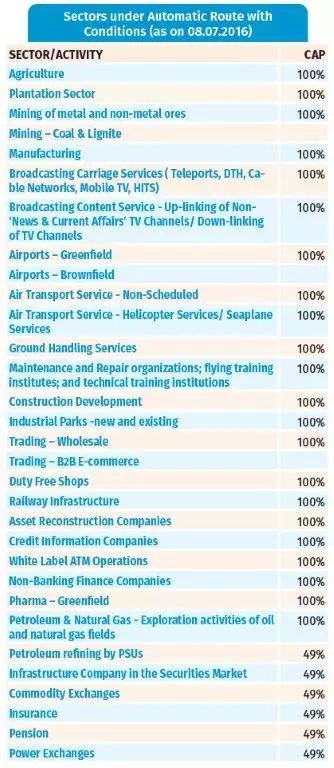 


FDI Allowed In Government Sector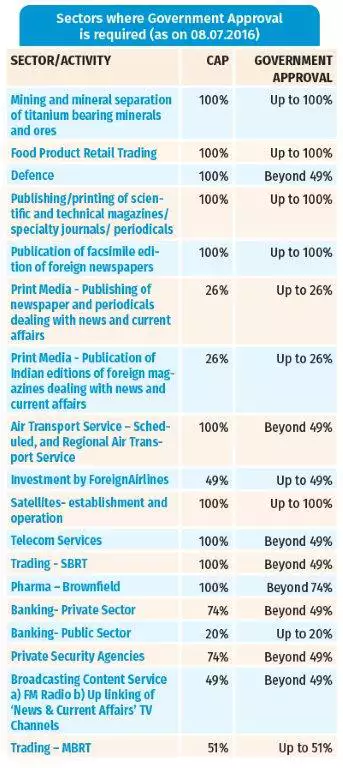 


Mckinsey Win In India: Balance Scorecard 
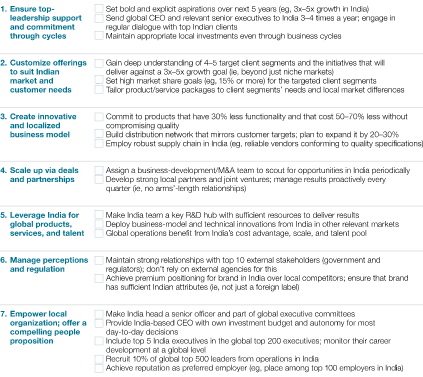 